ПРОЕКТ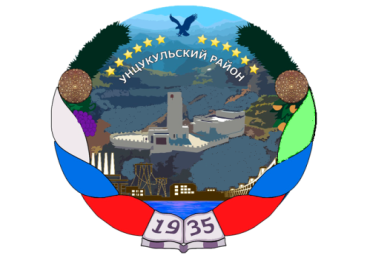 РЕСПУБЛИКА ДАГЕСТАНАДМИНИСТРАЦИЯ  МУНИЦИПАЛЬНОГО ОБРАЗОВАНИЯ«УНЦУКУЛЬСКИЙ РАЙОН»Индекс 368950  РД, Унцукульский район, пос. Шамилькала, ул.М.Дахадаева,3  тел.55-64-85,e-mail:mo_uncuk_raion@mail.ruП О С Т А Н О В Л Е Н И Еот « ____» _______ 2023г.  № ______Об утверждении реестра (карты) коррупционных рисков, возникающих при осуществлении закупок товаров, работ, услуг для муниципальных нужд и плана (реестра) мер, направленных на минимизацию коррупционных рисков, возникающих при осуществлении закупок товаров, работ, услуг для муниципальных нуждВ соответствии с Федеральными законами от 25 декабря 2008 г. № 273-ФЗ «О противодействии коррупции», от 05 апреля 2013 № 44-ФЗ «О контрактной системе в сфере закупок товаров, работ, услуг для обеспечения государственных и муниципальных нужд» и с целью профилактики коррупционных и иных правонарушений при осуществлении закупок товаров, работ, услуг для муниципальных нужд Администрация МО «Унцукульский район», постановляет:1. Утвердить реестр (карту) коррупционных рисков, возникающих при осуществлении закупок товаров, работ, услуг для муниципальных нужд (приложение №1).2.Утвердить план (реестр) мер, направленных на минимизацию коррупционных рисков, возникающих при осуществлении закупок товаров, работ, услуг для муниципальных нужд (приложение №2).3. МБУ «Единая информационная служба» разместить настоящее постановление на официальном сайте администрации  муниципального образования «Унцукульский район» в сети «Интернет». 4.Контроль исполнения настоящего постановления возложить на и.о. заместителя главы администрации МО «Унцукульский район» Шамсудинова Ж.М.Глава МО«Унцукульский район»      	                          И.М.НурмагомедовПриложение №1Утвержденпостановлением администрацииМО «Унцукульский район»                                                                                                               от __________ 2023г.  № ____Реестр (карта) коррупционных рисков, возникающих при осуществлении закупок товаров, работ, услуг для обеспечения нужд администрации МО «Унцукульский район»Приложение №2Утвержденпостановлением администрацииМО «Унцукульский район»                                                                                                              от ________ 2023г.  № _____План (реестр) мер, направленных на минимизацию коррупционных рисков, возникающих при осуществлении закупок товаров, работ, услуг для муниципальных нужд№ п/пКоррупционный рискКраткое описание возможной коррупционной схемыНаименование должностей, замещение которых связано 
с коррупционными рискамиПредлагаемые меры по минимизации коррупционных рисков1Выбор способа определения поставщика (подрядчика, исполнителя)Искусственное дробление закупки на несколько отдельных с целью упрощения способа закупки.Объединение в один лот различных товаров, работ, услуг технологически и функционально не связанных между собой с целью  ограничения круга возможных участников закупки.Специалисты контрактной службы в сфере закупок товаров, работ, услуг из числа штатных работников администрации МО «Унцукульский район», выполняющих функции и полномочия контрактной службы для обеспечения муниципальных нужд администрации МО «Унцукульский район».1.Запрет дробления закупок товаров, работ, услуг технологически и функционально не связанных между собой.2.Разъяснение специалистам понятия аффилированности, установление требований к разрешению выявленных ситуаций аффилированности.3.Мониторинг закупок на предмет выявления неоднократных (в течение года) закупок однородных товаров, работ, услуг.2Подготовка документации закупки1.Подмена документов в интересах какого-либо участника в обмен на полученное (обещанное) вознаграждение.2.В ходе разработки и составления документации, подготовки проектов муниципальных контрактов установление необоснованных преимуществ для отдельных участников закупки.3. При подготовке обоснования начальной (максимальной) цены контракта необоснованно:              - расширен (ограничен) круг возможных участников закупки; - необоснованно завышена (занижена) начальная (максимальная) цена контракта и т.п.4. Подготовка проектов контрактов (договоров) на выполнение уже фактически выполненных работ, либо уже оказанных услуг.5. В целях создания «преференций» для какой-либо организации-исполнителя представителем организации за вознаграждение предлагается нарушить предусмотренную законом процедуру либо допустить нарушения при оформлении документации на закупку у единственного поставщика товаров, работ, услуг.5. В целях заключения муниципального контракта (договора) с подрядной организацией, не имеющей специального разрешения на проведение определенного вида работ, представителем организации за вознаграждение предлагается при разработке документации либо проекта муниципального контракта (договора) не отражать в условиях контракта (договора) требование к исполнителю о наличии специального разрешения на выполнение определенного вида работ.6. Прямые контакты и переговоры с потенциальным участником закупки.Специалисты контрактной службы в сфере закупок товаров, работ, услуг из числа штатных работников администрации МО «Унцукульский район», выполняющих функции и полномочия контрактной службы для обеспечения муниципальных нужд администрации МО «Унцукульский район».1.Нормативное регулирование порядка, способа и сроков совершения действий специалистом при осуществлении коррупционно-опасной функции.2.Разъяснение специалистам: -обязанности незамедлительно сообщить представителю нанимателя о склонении его к совершению коррупционного правонарушения;-ответственности за совершение коррупционных правонарушений3. Привлечение к подготовке проектов контрактов (договоров) представителей иных структурных подразделений.3Оценка заявок и выбор поставщика1.Подмена документов в интересах какого-либо участника в обмен на полученное (обещанное) вознаграждение.2.Предоставление неполной или некорректной информации о закупке, подмена разъяснений ссылками на документацию о закупке.3.Необоснованное отклонение всех заявок с проведением повторной закупки. Сведения о поступивших заявках передаются «своему» исполнителю и помогают ему выиграть повторную закупку.4.Признание несоответствующей требованиям заявки участника аукциона, предложившего самую низкую цену. 5.Победителем признается участник, предложивший почти самую низкую цену, которая по существу является достаточно высокой.6.Участие в голосовании при наличии близкого родства или свойства с участником закупки.7.Закупка у «своего» исполнителя с необоснованным отклонением остальных заявок.8.Завышение стоимости закупки за счет привлечения посредников.1. Члены Единой комиссии по определению поставщиков (подрядчиков, исполнителей) при закупке товаров, работ, услуг для нужд администрации МО «Унцукульский район» (для конкурентных закупок).2. Специалисты контрактной службы в сфере закупок товаров, работ, услуг из числа штатных работников администрации МО «Унцукульский район», выполняющих функции и полномочия контрактной службы для обеспечения муниципальных нужд администрации МО «Унцукульский район» (в случае закупки у единственного поставщика).1. Недопущение осуществления закупки у перекупщика, а не у реального поставщика (в случае закупки у единственного поставщика).2. Ограничение возможности закупающим специалистам предоставлять кому-либо сведения о ходе закупок, проводить не предусмотренные переговоры с участниками.3. Ограничение возможности закупающим специалистам получать какие-либо выгоды от проведения закупки, кроме официально предусмотренных заказчиком или организатором закупки.4. Обязанность специалистов изучать информацию о цепочке собственников, о наличии конфликта интересов и (или) связей, носящих характер аффилированности.5. Разъяснение специалистам: -обязанности незамедлительно сообщить представителю нанимателя о склонении его к совершению коррупционного правонарушения;-ответственности за совершение коррупционных правонарушений;-понятия аффилированности, установление требований к разрешению выявленных ситуаций аффилированности.4Приемка результатов выполненных работ (поставленных товаров, оказанных услуг)1. При приемке результатов выполненных работ (поставленных товаров, оказанных услуг), документальном оформлении расчетов с поставщиками устанавливаются факты несоответствия выполненных работ (поставленных товаров, оказанных услуг) условиям заключенных муниципальных контрактов (договоров). В целях подписания акта приемки представителем исполнителя по муниципальному контракту (договору) за вознаграждение предлагается не отражать в приемной документации информацию о выявленных нарушениях, не предъявлять претензию о допущенном нарушении.2. При ведении претензионной работы специалисту предлагается за вознаграждение способствовать не предъявлению претензии либо составить претензию, предусматривающую возможность уклонения от ответственности за допущенные нарушения муниципального контракта (договора).комиссии для приемки поставленного товара, выполненной работы или оказанной услуги, результатов отдельного этапа исполнения контракта при осуществлении закупок товаров (работ, услуг) для обеспечения муниципальных нужд администрации МО «Унцукульский район».1. Нормативное регулирование порядка и сроков совершения действий специалистом при осуществлении коррупционно-опасной функции.2. Комиссионный прием результатов выполненных работ (поставленных товаров, оказанных услуг).3. Разъяснение специалистам: -обязанности незамедлительно сообщить представителю нанимателя о склонении его к совершению коррупционного правонарушения;-ответственности за совершение коррупционных правонарушений.№п/пНаименование меры по минимизации коррупционных рисковКраткое наименование минимизируемого коррупционного рискаСрок (периодичность) реализацииОтветственный за реализацию служащий (работник)Планируемый результат1.Осуществление внутреннего контроля. Исключение умышленного, неправомерного включения в документацию о закупках условий, ограничивающих конкуренцию.Подготовка документации на осуществление закупки товаров, работ, услуг.ПостоянноКонтрактный управляющий.Специалист управления финансов.Минимизация коррупционных рисков2.Заключение контрактов и договоров на сумму до 100 тысяч рублейПрименение обоснованных цен на товары, работы и услуги, приобретаемые муниципальными заказчиками при заключении контрактов и договоров на сумму до 100 тысяч рублейПостоянноКонтрактный управляющий.Минимизация коррупционных рисков3.Использование перечня отдельных видов товаров, работ, услуг, закупаемых администрацией, в отношении которых устанавливаются потребительские свойства и иные характеристики, имеющие влияние на цену отдельных видов товаров, работ, услуг.Планирование закупок посредством формирования, утверждения и ведения планов-графиков. Наименование объекта и наименование объектов закупок.ПостоянноКонтрактный управляющий.Минимизация коррупционных рисков4.Проведение заседаний комиссий по эффективности закупок в муниципальном образовании «Унцукульский район»Минимизация и исключение неэффективного расходования бюджетных средств.ПостоянноКонтрактный управляющий.Финансовый отделМинимизация коррупционных рисков5.Проведение анализа информирования о возможности наличия аффилированных связей у участников закупок  с членами комиссии по осуществлению закупок товаров, работ и услуг, которая приводит или может привести к конфликту интересов.Определение поставщика путем проведения электронного аукциона.ПостоянноКонтрактный управляющий.Специалист финансового отдела.Минимизация коррупционных рисков6.Осуществление внутреннего контроля. Проведение мониторинга на предмет выявления неоднократных в течении определенного периода закупок однородных товаров, работ, услуг.Выбор способа размещения заказа.ПостоянноСпециалист финансового отдела.Минимизация коррупционных рисков